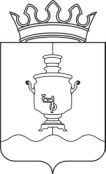 АДМИНИСТРАЦИЯ КЛЮЧЕВСКОГО СЕЛЬСКОГО ПОСЕЛЕНИЯСУКСУНСКОГО МУНИЦИПАЛЬНОГО РАЙОНАПЕРМСКОГО КРАЯП О С Т А Н О В Л Е Н И Е                         14.11.2017 г.                                                                                 № 210О внесении измененийв муниципальную программу «Культура Ключевского сельского поселения»С целью повышения эффективности реализации муниципальной программы «Культура Ключевского сельского поселения»,     ПОСТАНОВЛЯЮ:      1. Утвердить прилагаемые изменения, которые вносятся в муниципальную программу «Культура Ключевского сельского поселения», утвержденную постановлением Администрации Ключевского сельского поселения от 20.12.2016г. № 327 «Об утверждении муниципальной программы «Культура Ключевского сельского поселения».          2. Настоящее Постановление вступает в силу с момента его размещения на              сайте Ключевского сельского поселения.3. Контроль за исполнением настоящего Постановления оставляю за собой.      Глава Администрации                                                                    А.П.МалафеевУТВЕРЖДЕНЫ постановлением Администрации Ключевского сельского поселенияот 14.11.2017 г. № 210  Изменения, которые вносятся в муниципальную программу  «Культура Ключевского сельского поселения», утвержденную постановлением Администрации Ключевского сельского поселения от 20.12.2016г. № 327 «Об утверждении муниципальной программы «Культура Ключевского сельского поселения» (далее - Программа)В Паспорте Программы  позицию: «изложить в следующей редакции:Раздел 9 изложить в следующей редакции:     «9. Информация по ресурсному обеспечению муниципальной программы      Общий объем средств на реализацию муниципальной программы за счет бюджета Ключевского сельского поселения –  18 364,0 тыс. рублей. В том числе по годам:             2017 – 6 461,8 тыс. руб.;             2018 – 6 052,2 тыс. руб.;             2019 – 5 850,0 тыс. руб.       Информация о сводных финансовых затратах, исполнителях и источниках финансирования программы по годам ее реализации приведена в приложениях 3, 4, 5,6,7,8 к данной программе.        Объем финансового обеспечения на реализацию программы подлежит ежегодному уточнению при формировании проектов соответствующих бюджетов на очередной финансовый год и плановый период.».Приложение 3,4,5,6,7,8 изложить в редакции согласно приложениям 1,2,3,4,5,6 к настоящим изменениям.Приложение 1 к изменениям которые вносятся в муниципальную программу  «Культура Ключевского сельского поселения», утвержденную постановлением Администрации Ключевского сельского поселения от 20.12.2016г. № 327 «Об утверждении муниципальной программы «Культура Ключевского сельского поселения»«Приложение 3к муниципальной программе Ключевского сельского поселения «Культура Ключевского сельского поселения»Финансовое обеспечение реализации муниципальной программымуниципального образования за счет средств местного бюджетаПриложение 2 к изменениям которые вносятся в муниципальную программу  «Культура Ключевского сельского поселения», утвержденную постановлением Администрации Ключевского сельского поселения от 20.12.2016г. № 327 «Об утверждении муниципальной программы «Культура Ключевского сельского поселения»«Приложение 4к муниципальной программе Ключевского сельского поселения «Культура Ключевского сельского поселения»Финансовое обеспечение реализации муниципальной программымуниципального образования за счет средств бюджета районаПриложение 3 к изменениям которые вносятся в муниципальную программу  «Культура Ключевского сельского поселения», утвержденную постановлением Администрации Ключевского сельского поселения от 20.12.2016г. № 327 «Об утверждении муниципальной программы «Культура Ключевского сельского поселения»«Приложение 5к муниципальной программе Ключевского сельского поселения «Культура Ключевского сельского поселения»Финансовое обеспечение реализации муниципальной программыКлючевского сельского поселенияза счет средств бюджета Пермского краяПриложение 4 к изменениям которые вносятся в муниципальную программу  «Культура Ключевского сельского поселения», утвержденную постановлением Администрации Ключевского сельского поселения от 20.12.2016г. № 327 «Об утверждении муниципальной программы «Культура Ключевского сельского поселения»«Приложение 6к муниципальной программе Ключевского сельского поселения «Культура Ключевского сельского поселения»Финансовое обеспечение реализации муниципальной программымуниципального образования за счет средств федерального бюджетаПриложение 5 к изменениям которые вносятся в муниципальную программу  «Культура Ключевского сельского поселения», утвержденную постановлением Администрации Ключевского сельского поселения от 20.12.2016г. № 327 «Об утверждении муниципальной программы «Культура Ключевского сельского поселения»«Приложение 7к муниципальной программе Ключевского сельского поселения «Культура Ключевского сельского поселения»Финансовое обеспечение реализации муниципальной программыКлючевского сельского поселенияза счет внебюджетных источников финансированияПриложение 6 к изменениям которые вносятся в муниципальную программу  «Культура Ключевского сельского поселения», утвержденную постановлением Администрации Ключевского сельского поселения от 20.12.2016г. № 327 «Об утверждении муниципальной программы «Культура Ключевского сельского поселения»«Приложение 8к муниципальной программе Ключевского сельского поселения «Культура Ключевского сельского поселения»Финансовое обеспечение реализации муниципальной программыКлючевского сельского поселенияза счет всех источников финансированияОбъемы и источники финансирования программыИсточники финансированияРасходы (тыс. руб.)Расходы (тыс. руб.)Расходы (тыс. руб.)Расходы (тыс. руб.)Объемы и источники финансирования программыИсточники финансирования201720182019ИтогоОбъемы и источники финансирования программыВсего, в том числе:8 448,86 849,46 849,422 166,9Объемы и источники финансирования программыБюджет муниципального образования6 461,86 710,06 710,019 901,1Объемы и источники финансирования программыБюджет районаОбъемы и источники финансирования программыКраевой бюджет1 790,4139,4139,42 069,2Объемы и источники финансирования программыФедеральный бюджетОбъемы и источники финансирования программыВнебюджетные источники196,60,00,0196,6Объемы и источники финансирования программыИсточники финансированияРасходы (тыс. руб.)Расходы (тыс. руб.)Расходы (тыс. руб.)Расходы (тыс. руб.)Объемы и источники финансирования программыИсточники финансирования201720182019ИтогоОбъемы и источники финансирования программыВсего, в том числе:8 450,96 185,45 983,220 619,5Объемы и источники финансирования программыБюджет муниципального образования6 461,86 052,25 850,018 364,0Объемы и источники финансирования программыБюджет районаОбъемы и источники финансирования программыКраевой бюджет1 791,4133,2133,22 057,8Объемы и источники финансирования программыФедеральный бюджет1,11,1Объемы и источники финансирования программыВнебюджетные источники196,60,00,0196,6Наименование муниципальной программы, подпрограммы, основного мероприятия, мероприятияОтветственный исполнитель, соисполнители, участники (ГРБС)Код бюджетной классификацииКод бюджетной классификацииКод бюджетной классификацииРасходы <1>, тыс. руб.Расходы <1>, тыс. руб.Расходы <1>, тыс. руб.Наименование муниципальной программы, подпрограммы, основного мероприятия, мероприятияОтветственный исполнитель, соисполнители, участники (ГРБС)ГРБСРз ПрЦСР20172018201912345789Муниципальная программа  «Культура Ключевского сельского поселения»всего495080101000000006 461,86 052,25 850,0Муниципальная программа  «Культура Ключевского сельского поселения»МУК «Тисовский ИДЦ»495080101000000004 911,84 552,24 350,0Муниципальная программа  «Культура Ключевского сельского поселения»МУ «Тисовская сельская библиотека»495080101000000001 550,01 500,01 500,0Подпрограмма 1. Развитие сферы культурыМУК «Тисовский ИДЦ495080101100000004 861,84 502,24 300,0Основное мероприятие 1.1 Организация и проведение  культурно-досуговых мероприятийМУК «Тисовский ИДЦ»495080101101000004 861,84 502,24 300,0Мероприятие 1.1.1. Организация и проведение культурно-досуговых мероприятийМУК «Тисовский ИДЦ»4950801011012А0104860,04300,04300,0Мероприятие 1.1.2. Проекты инициативного бюджетированияМУК «Тисовский ИДЦ»495080101101SP1301,82,20,0Мероприятие 1.1.3. Софинасирование проектов инициативного бюджетированияМУК «Тисовский ИДЦ»ХХХ0,00,00,0Мероприятие 1.1.4. Мероприятия по развитию и укреплению материально-технической базы домов культуры поселенияМУК «Тисовский ИДЦ»495080101101R55800,0200,00,0Подпрограмма 2 «Библиотечное обслуживание населения»  МУ «Тисовская сельская библиотека»495080101200000001550,01500,01500,0Основное мероприятие 2.1. Организация информационно  библиотечного обслуживания населенияМУ «Тисовская сельская библиотека»495080101201000001550,01500,01500,0Мероприятие 2.1.1. Организация информационно-библиотечного обслуживания населенияМУ «Тисовская сельская библиотека»4950801012012А0201550,01500,01500,0Мероприятие 2.1.2. Поддержка отрасли культурыМУ «Тисовская сельская библиотека»ХХХ0,00,00,0Подпрограмма 3 «Прочие мероприятия в области культуры»МУК «Тисовский ИДЦ»                               МУ «Тисовская сельская библиотека»ХХХ0,00,00,0Основное мероприятие 1.1 Предоставление мер социальной поддержки отдельным категориям граждан, работающим в государственных и муниципальных организациях Пермского края и проживающим в сельской местности и поселках городского типа (рабочих поселках), по оплате жилого помещения и коммунальных услугМУК «Тисовский ИДЦ»                               МУ «Тисовская сельская библиотека»ХХХ0,00,00,0Подпрограмма 4 «Поддержка общественных ветеранских организаций». МУК «Тисовский ИДЦ» МУ «Тисовская сельская библиотека»Советы ветеранов Ключевского сельского поселения                              4950801014000000050,050,050,0Основное мероприятие 4.1.«Оказание содействия общественным объединениям ветеранов и пенсионеров» МУК «Тисовский ИДЦ»МУ «Тисовская сельская библиотека»Советы ветеранов4950801014010000050,050,050,0Мероприятие 4.1.1. Поддержка деятельности и содействие Советам ветеранов Ключевского сельского поселения»МУК «Тисовский ИДЦ»МУ «Тисовская сельская библиотека»Советы ветеранов4950801014012А03050,050,050,0 Мероприятие 4.1.2Изготовление полиграфической продукции (Книга «Мой присылвенский край», с. Торговище) МУК «Тисовский ИДЦ»МУ «Тисовская сельская библиотека»Советы ветерановХХХ0,00,00,0Наименование муниципальной программы, подпрограммы, основного мероприятия, мероприятияОтветственный исполнитель, соисполнители, участники (ГРБС)Код бюджетной классификацииКод бюджетной классификацииКод бюджетной классификацииРасходы <1>, тыс. руб.Расходы <1>, тыс. руб.Расходы <1>, тыс. руб.Наименование муниципальной программы, подпрограммы, основного мероприятия, мероприятияОтветственный исполнитель, соисполнители, участники (ГРБС)ГРБСРз ПрЦСР20172018201912345789Муниципальная программа  всегоХХХ0,00,00,0Наименование муниципальной программы, подпрограммы, основного мероприятия, мероприятияОтветственный исполнитель, соисполнители, участники (ГРБС)Код бюджетной классификацииКод бюджетной классификацииКод бюджетной классификацииРасходы <1>, тыс. руб.Расходы <1>, тыс. руб.Расходы <1>, тыс. руб.Наименование муниципальной программы, подпрограммы, основного мероприятия, мероприятияОтветственный исполнитель, соисполнители, участники (ГРБС)ГРБСРз ПрЦСР20172018201912345789Муниципальная программа  Культура Ключевского сельского поселениявсего4950801 100301000000001791,4133,2133,2Муниципальная программа  Культура Ключевского сельского поселенияМУК «Тисовский ИДЦ»4950801 100301000000001730,473,273,2Муниципальная программа  Культура Ключевского сельского поселенияМУ «Тисовская сельская библиотека»4950801 1003010000000061,060,060,0Подпрограмма 1. Развитие сферы культурыМУК «Тисовский ИДЦ495080101100000001651,00,00,0Основное мероприятие 1.1 Организация и проведение  культурно-досуговых мероприятийМУК «Тисовский ИДЦ»495080101101000001651,00,00,0Мероприятие 1.1.1. Организация и проведение культурно-досуговых мероприятийМУК «Тисовский ИДЦ»ХХХ0,00,00,0Мероприятие 1.1.2. Проекты инициативного бюджетированияМУК «Тисовский ИДЦ»ХХХ0,00,00,0Мероприятие 1.1.3. «Софинасирование проектов инициативного бюджетирования»МУК «Тисовский ИДЦ»4950801011012Р1301651,00,00,0Мероприятие 1.1.4. Мероприятия по развитию и укреплению материально-технической базы домов культуры поселенияМУК «Тисовский ИДЦ»495080101101R55800,00,00,0Подпрограмма 2 «Библиотечное обслуживание населения»  МУ «Тисовская сельская библиотека»ХХХ1,00,00,0Основное мероприятие 2.1. Организация информационно  библиотечного обслуживания населенияМУ «Тисовская сельская библиотека»ХХХ1,00,00,0Мероприятие 2.1.1. Организация информационно-библиотечного обслуживания населенияМУ «Тисовская сельская библиотека»ХХХ0,00,00,0Мероприятие 2.1.2. Поддержка отрасли культурыМУ «Тисовская сельская библиотека»495080101201R51901,00,00,0Подпрограмма 3 «Прочие мероприятия в области культуры»МУК «Тисовский ИДЦ»                               МУ «Тисовская сельская библиотека»4951003013012С020139,4133,2133,2Основное мероприятие 1.1 Предоставление мер социальной поддержки отдельным категориям граждан, работающим в государственных и муниципальных организациях Пермского края и проживающим в сельской местности и поселках городского типа (рабочих поселках), по оплате жилого помещения и коммунальных услугМУК «Тисовский ИДЦ»                               МУ «Тисовская сельская библиотека»4951003013012С020139,4133,2133,2Подпрограмма 4 «Поддержка общественных ветеранских организаций». МУК «Тисовский ИДЦ» МУ «Тисовская сельская библиотека»Советы ветеранов Ключевского сельского поселения                              ХХХ0,00,00,0Основное мероприятие 4.1.«Оказание содействия общественным объединениям ветеранов и пенсионеров» МУК «Тисовский ИДЦ»МУ «Тисовская сельская библиотека»Советы ветерановХХХ0,00,00,0Мероприятие 4.1.1. Поддержка деятельности и содействие Советам ветеранов Ключевского сельского поселения»МУК «Тисовский ИДЦ»МУ «Тисовская сельская библиотека»Советы ветерановХХХ0,00,00,0 Мероприятие 4.1.2Изготовление полиграфической продукции (Книга «Мой присылвенский край», с. Торговище) МУК «Тисовский ИДЦ»МУ «Тисовская сельская библиотека»Советы ветерановХХХ0,00,00,0Наименование муниципальной программы, подпрограммы, основного мероприятия, мероприятияОтветственный исполнитель, соисполнители, участники (ГРБС)Код бюджетной классификацииКод бюджетной классификацииКод бюджетной классификацииРасходы <1>, тыс. руб.Расходы <1>, тыс. руб.Расходы <1>, тыс. руб.Наименование муниципальной программы, подпрограммы, основного мероприятия, мероприятияОтветственный исполнитель, соисполнители, участники (ГРБС)ГРБСРз ПрЦСР20172018201912345789Муниципальная программа  Культура Ключевского сельского поселениявсего4950801 01000000001,10,00,0Муниципальная программа  Культура Ключевского сельского поселенияМУК «Тисовский ИДЦ»ХХХ0,00,00,0Муниципальная программа  Культура Ключевского сельского поселенияМУ «Тисовская сельская библиотека»4950801 01000000001,10,00,0Подпрограмма 1. Развитие сферы культурыМУК «Тисовский ИДЦХХХ0,00,00,0Основное мероприятие 1.1 Организация и проведение  культурно-досуговых мероприятийМУК «Тисовский ИДЦ»ХХХ0,00,00,0Мероприятие 1.1.1. Организация и проведение культурно-досуговых мероприятийМУК «Тисовский ИДЦ»ХХХ0,00,00,0Мероприятие 1.1.2. Проекты инициативного бюджетированияМУК «Тисовский ИДЦ»ХХХ0,00,00,0Мероприятие 1.1.3. «Софинасирование проектов инициативного бюджетирования»МУК «Тисовский ИДЦ»ХХХ0,00,00,0Мероприятие 1.1.4. Мероприятия по развитию и укреплению материально-технической базы домов культуры поселенияМУК «Тисовский ИДЦ»495080101101R55800,0200,00,0Подпрограмма 2 «Библиотечное обслуживание населения»  МУ «Тисовская сельская библиотека»ХХХ1,10,00,0Основное мероприятие 2.1. Организация информационно  библиотечного обслуживания населенияМУ «Тисовская сельская библиотека»ХХХ1,10,00,0Мероприятие 2.1.1. Организация информационно-библиотечного обслуживания населенияМУ «Тисовская сельская библиотека»ХХХ0,00,00,0Мероприятие 2.1.2. Поддержка отрасли культурыМУ «Тисовская сельская библиотека»495080101201R51901,10,00,0Подпрограмма 3 «Прочие мероприятия в области культуры»МУК «Тисовский ИДЦ»                               МУ «Тисовская сельская библиотека»ХХХ0,00,00,0Основное мероприятие 1.1 Предоставление мер социальной поддержки отдельным категориям граждан, работающим в государственных и муниципальных организациях Пермского края и проживающим в сельской местности и поселках городского типа (рабочих поселках), по оплате жилого помещения и коммунальных услугМУК «Тисовский ИДЦ»                               МУ «Тисовская сельская библиотека»ХХХ0,00,00,0Подпрограмма 4 «Поддержка общественных ветеранских организаций». МУК «Тисовский ИДЦ» МУ «Тисовская сельская библиотека»Советы ветеранов Ключевского сельского поселения                              ХХХ0,00,00,0Основное мероприятие 4.1.«Оказание содействия общественным объединениям ветеранов и пенсионеров» МУК «Тисовский ИДЦ»МУ «Тисовская сельская библиотека»Советы ветерановХХХ0,00,00,0Мероприятие 4.1.1. Поддержка деятельности и содействие Советам ветеранов Ключевского сельского поселения»МУК «Тисовский ИДЦ»МУ «Тисовская сельская библиотека»Советы ветерановХХХ0,00,00,0 Мероприятие 4.1.2Изготовление полиграфической продукции (Книга «Мой присылвенский край», с. Торговище) МУК «Тисовский ИДЦ»МУ «Тисовская сельская библиотека»Советы ветерановХХХ0,00,00,0Наименование муниципальной программы, подпрограммы, основного мероприятия, мероприятияОтветственный исполнитель, соисполнители, участники (ГРБС)Код бюджетной классификацииКод бюджетной классификацииКод бюджетной классификацииРасходы <1>, тыс. руб.Расходы <1>, тыс. руб.Расходы <1>, тыс. руб.Наименование муниципальной программы, подпрограммы, основного мероприятия, мероприятияОтветственный исполнитель, соисполнители, участники (ГРБС)ГРБСРз ПрЦСР20172018201912345789Муниципальная программа  Культура Ключевского сельского поселениявсего49508010100000000196,60,00,0Муниципальная программа  Культура Ключевского сельского поселенияМУК «Тисовский ИДЦ»49508010100000000196,60,00,0Муниципальная программа  Культура Ключевского сельского поселенияМУ «Тисовская сельская библиотека»ХХХ0,00,00,0Подпрограмма 1. Развитие сферы культурыМУК «Тисовский ИДЦ49508010110000000181,60,00,0Основное мероприятие 1.1 Организация и проведение  культурно-досуговых мероприятийМУК «Тисовский ИДЦ»49508010110100000181,60,00,0Мероприятие 1.1.1. Организация и проведение культурно-досуговых мероприятийМУК «Тисовский ИДЦ»ХХХ0,00,00,0Мероприятие 1.1.2. Проекты инициативного бюджетированияМУК «Тисовский ИДЦ»495080101101SP130181,60,00,0Мероприятие 1.1.3. «Софинасирование проектов инициативного бюджетирования»МУК «Тисовский ИДЦ»ХХХ0,00,00,0Мероприятие 1.1.4. Мероприятия по развитию и укреплению материально-технической базы домов культуры поселенияМУК «Тисовский ИДЦ»495080101101R55800,00,00,0Подпрограмма 2 «Библиотечное обслуживание населения»  МУ «Тисовская сельская библиотека»ХХХ0,00,00,0Основное мероприятие 2.1. Организация информационно  библиотечного обслуживания населенияМУ «Тисовская сельская библиотека»ХХХ0,00,00,0Мероприятие 2.1.1. Организация информационно-библиотечного обслуживания населенияМУ «Тисовская сельская библиотека»ХХХ0,00,00,0Мероприятие 2.1.2. Поддержка отрасли культурыМУ «Тисовская сельская библиотека»ХХХ0,00,00,0Подпрограмма 3 «Прочие мероприятия в области культуры»МУК «Тисовский ИДЦ»                               МУ «Тисовская сельская библиотека»ХХХ0,00,00,0Основное мероприятие 1.1 Предоставление мер социальной поддержки отдельным категориям граждан, работающим в государственных и муниципальных организациях Пермского края и проживающим в сельской местности и поселках городского типа (рабочих поселках), по оплате жилого помещения и коммунальных услугМУК «Тисовский ИДЦ»                               МУ «Тисовская сельская библиотека»ХХХ0,00,00,0Подпрограмма 4 «Поддержка общественных ветеранских организаций». МУК «Тисовский ИДЦ» МУ «Тисовская сельская библиотека»Советы ветеранов Ключевского сельского поселения                              4950801014000000015,00,00,0Основное мероприятие 4.1.«Оказание содействия общественным объединениям ветеранов и пенсионеров» МУК «Тисовский ИДЦ»МУ «Тисовская сельская библиотека»Советы ветеранов4950801014010000015,00,00,0Мероприятие 4.1.1. Поддержка деятельности и содействие Советам ветеранов Ключевского сельского поселения»МУК «Тисовский ИДЦ»МУ «Тисовская сельская библиотека»Советы ветерановХХХ0,00,00,0 Мероприятие 4.1.2Изготовление полиграфической продукции (Книга «Мой присылвенский край», с. Торговище) МУК «Тисовский ИДЦ»МУ «Тисовская сельская библиотека»Советы ветеранов4950801014012А04015,00,00,0Наименование муниципальной программы, подпрограммы, основного мероприятия, мероприятияОтветственный исполнитель, соисполнители, участники (ГРБС)Код бюджетной классификацииКод бюджетной классификацииКод бюджетной классификацииРасходы <1>, тыс. руб.Расходы <1>, тыс. руб.Расходы <1>, тыс. руб.Наименование муниципальной программы, подпрограммы, основного мероприятия, мероприятияОтветственный исполнитель, соисполнители, участники (ГРБС)ГРБСРз ПрЦСР20172018201912345789Муниципальная программа  «Культура Ключевского сельского поселения»всего4950801100301000000008450,96185,45 983,2Муниципальная программа  «Культура Ключевского сельского поселения»МУК «Тисовский ИДЦ»4950801100301000000006838,84625,44423,2Муниципальная программа  «Культура Ключевского сельского поселения»МУ «Тисовская сельская библиотека»4950801100301000000001612,11560,01560,0Подпрограмма 1. Развитие сферы культурыМУК «Тисовский ИДЦ495080101101000006512,84502,24300,0Основное мероприятие 1.1 Организация и проведение  культурно-досуговых мероприятийМУК «Тисовский ИДЦ»4950801011012А0106694,44502,24300,0Мероприятие 1.1.1. Организация и проведение культурно-досуговых мероприятийМУК «Тисовский ИДЦ»4950801011012А0104860,04300,04300,0Мероприятие 1.1.2. Проекты инициативного бюджетированияМУК «Тисовский ИДЦ»495080101101SP130183,42,20,0Мероприятие 1.1.3. «Софинасирование проектов инициативного бюджетирования»МУК «Тисовский ИДЦ»4950801011012Р1301651,00,00,0Мероприятие 1.1.4. Мероприятия по развитию и укреплению материально-технической базы домов культуры поселенияМУК «Тисовский ИДЦ»495080101101R55800,0200,00,0Подпрограмма 2 «Библиотечное обслуживание населения»  МУ «Тисовская сельская библиотека»495080101200000001552,11500,01500,0Основное мероприятие 2.1. Организация информационно  библиотечного обслуживания населенияМУ «Тисовская сельская библиотека»495080101201000001552,11500,01500,0Мероприятие 2.1.1. Организация информационно-библиотечного обслуживания населенияМУ «Тисовская сельская библиотека»4950801012012А0201550,01500,01500,0Мероприятие 2.1.2. Поддержка отрасли культурыМУ «Тисовская сельская библиотека»495080101201R51902,10,00,0Подпрограмма 3 «Прочие мероприятия в области культуры»МУК «Тисовский ИДЦ»                               МУ «Тисовская сельская библиотека»4950801013012С020139,4133,2133,2Основное мероприятие 1.1 Предоставление мер социальной поддержки отдельным категориям граждан, работающим в государственных и муниципальных организациях Пермского края и проживающим в сельской местности и поселках городского типа (рабочих поселках), по оплате жилого помещения и коммунальных услугМУК «Тисовский ИДЦ»                               МУ «Тисовская сельская библиотека»4950801013012С020139,4133,2133,2Подпрограмма 4 «Поддержка общественных ветеранских организаций». МУК «Тисовский ИДЦ» МУ «Тисовская сельская библиотека»Советы ветеранов Ключевского сельского поселения                              4950801014000000065,050,050,0Основное мероприятие 4.1.«Оказание содействия общественным объединениям ветеранов и пенсионеров» МУК «Тисовский ИДЦ»МУ «Тисовская сельская библиотека»Советы ветеранов4950801014010000065,050,050,0Мероприятие 4.1.1. Поддержка деятельности и содействие Советам ветеранов Ключевского сельского поселения»МУК «Тисовский ИДЦ»МУ «Тисовская сельская библиотека»Советы ветеранов4950801014012А03050,050,050,0 Мероприятие 4.1.2Изготовление полиграфической продукции (Книга «Мой присылвенский край», с. Торговище) МУК «Тисовский ИДЦ»МУ «Тисовская сельская библиотека»Советы ветеранов4950801014012А04015,00,00,0